Таблица 1Данные метеорологических наблюдений за прошедшие и текущие суткиПримечание: 900 - время местное* - нет данных.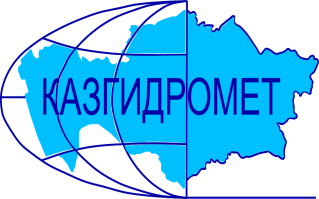 РЕСПУБЛИКАНСКОЕ ГОСУДАРСТВЕННОЕ ПРЕДПРИЯТИЕ «КАЗГИДРОМЕТ»ДЕПАРТАМЕНТ ГИДРОЛОГИИГидрометеорологическая информация №51включающая: данные о температуре воздуха, осадках, ветре и высоте снежного покрова по состоянию на 14 марта 2024 г.Гидрометеорологическая информация №51включающая: данные о температуре воздуха, осадках, ветре и высоте снежного покрова по состоянию на 14 марта 2024 г.ОбзорЗа прошедшие сутки в горных районах юга, юго-востока и востока наблюдались умеренные осадки (до 10 мм). Прирост высоты снежного покрова составил от 1 до 10 см в сутки. Температурный фон в горах в пределах: на востоке от 1°С мороза до 10°С мороза; на юго-востоке от 0°С до 15°С мороза; на юге от 6°С мороза до 8°С мороза. Днем местами наблюдались оттепели: на востоке до 4°С; на юго-востоке до 2°С; на юге до 3°С. Усиление ветра и метелей не отмечалось.Не рекомендуется выход на крутые заснеженные склоны в бассейнах рек Улкен и Киши Алматы из-за возможного провоцирования схода лавин. Будьте осторожны в горах!Прогноз погоды по горам на 15 марта 2024 г.Илейский Алатау: снег, местами сильный. Местами туман, на дорогах гололедица. Ветер северо-западный с переходом на восточный 9-14, ночью порывы 18 м/с. на 2000 м: температура воздуха ночью 10-15, днем 5-10 мороза.на 3000 м: температура воздуха ночью 15-20, днем 8-13 мороза.Жетысуский Алатау: временами снег. Ветер северо-восточный 9-14 м/с.на 2000 м: температура воздуха ночью 12-17, днем 7-12 мороза.на 3000 м: температура воздуха ночью 13-18, днем 8-13 мороза.Киргизский Алатау: ночью местами снег. Местами туман, гололед.  Ветер северо-восточный 9-14, местами 15-20 м/с. Температура воздуха ночью 12-17, днем 3-8 мороза.Таласский Алатау: в первой половине ночи небольшой снег. Ветер восточный, юго-восточный 5-10 м/с. Температура воздуха ночью 9-14 мороза, днем 3 мороза-2 тепла.Западный Алтай: местами снег, низовая метель. Ветер юго-западный 9-14 м/с. Температура воздуха ночью 9-14, местами 18, днем 1-6, местами 10 мороза.Тарбагатай: ночью местами снег, низовая метель. Ветер юго-западный 9-14, ночью местами 15-20 м/с. Температура воздуха ночью 9-14, местами 5, днем 0-5 мороза.ОбзорЗа прошедшие сутки в горных районах юга, юго-востока и востока наблюдались умеренные осадки (до 10 мм). Прирост высоты снежного покрова составил от 1 до 10 см в сутки. Температурный фон в горах в пределах: на востоке от 1°С мороза до 10°С мороза; на юго-востоке от 0°С до 15°С мороза; на юге от 6°С мороза до 8°С мороза. Днем местами наблюдались оттепели: на востоке до 4°С; на юго-востоке до 2°С; на юге до 3°С. Усиление ветра и метелей не отмечалось.Не рекомендуется выход на крутые заснеженные склоны в бассейнах рек Улкен и Киши Алматы из-за возможного провоцирования схода лавин. Будьте осторожны в горах!Прогноз погоды по горам на 15 марта 2024 г.Илейский Алатау: снег, местами сильный. Местами туман, на дорогах гололедица. Ветер северо-западный с переходом на восточный 9-14, ночью порывы 18 м/с. на 2000 м: температура воздуха ночью 10-15, днем 5-10 мороза.на 3000 м: температура воздуха ночью 15-20, днем 8-13 мороза.Жетысуский Алатау: временами снег. Ветер северо-восточный 9-14 м/с.на 2000 м: температура воздуха ночью 12-17, днем 7-12 мороза.на 3000 м: температура воздуха ночью 13-18, днем 8-13 мороза.Киргизский Алатау: ночью местами снег. Местами туман, гололед.  Ветер северо-восточный 9-14, местами 15-20 м/с. Температура воздуха ночью 12-17, днем 3-8 мороза.Таласский Алатау: в первой половине ночи небольшой снег. Ветер восточный, юго-восточный 5-10 м/с. Температура воздуха ночью 9-14 мороза, днем 3 мороза-2 тепла.Западный Алтай: местами снег, низовая метель. Ветер юго-западный 9-14 м/с. Температура воздуха ночью 9-14, местами 18, днем 1-6, местами 10 мороза.Тарбагатай: ночью местами снег, низовая метель. Ветер юго-западный 9-14, ночью местами 15-20 м/с. Температура воздуха ночью 9-14, местами 5, днем 0-5 мороза.Адрес: 020000. г. Астана. пр. Мәңгілік Ел 11/1. РГП «Казгидромет»; e-mail: ugpastana@gmail.com; тел/факс: 8-(717)279-83-94Дежурный гидропрогнозист: Қизатова Д.; Дежурный синоптик: Кисебаев Д.Адрес: 020000. г. Астана. пр. Мәңгілік Ел 11/1. РГП «Казгидромет»; e-mail: ugpastana@gmail.com; тел/факс: 8-(717)279-83-94Дежурный гидропрогнозист: Қизатова Д.; Дежурный синоптик: Кисебаев Д.Примечание: Количественные характеристики метеовеличин приведены в таблице 1.Примечание: Количественные характеристики метеовеличин приведены в таблице 1.№ по схе-меНазваниястанций и постовв горных районах КазахстанаВысота станции над уровнемморяВысотаснежногопокров, см. в 90014.03Количествоосадков, ммКоличествоосадков, ммИзменениевысотыснега в см. за суткиСкорость направление ветра, м/с.в 90014.03Температуравоздуха, ° CТемпературавоздуха, ° CЯвления погоды№ по схе-меНазваниястанций и постовв горных районах КазахстанаВысота станции над уровнемморяВысотаснежногопокров, см. в 90014.03задень13.03заночь14.03Изменениевысотыснега в см. за суткиСкорость направление ветра, м/с.в 90014.03t ° Сmаx13.03t ° Св 90014.03Явления погодыЗападный и Южный АлтайЗападный и Южный АлтайЗападный и Южный АлтайЗападный и Южный АлтайЗападный и Южный АлтайЗападный и Южный АлтайЗападный и Южный АлтайЗападный и Южный АлтайЗападный и Южный АлтайЗападный и Южный АлтайЗападный и Южный Алтай1МС Лениногорск 809870.11.0+1З-3-3.0-5.0Снег2МС Самарка496652.0+1ЮЗ-2+4.0-3.0Снег3МС Зыряновск4551090.10.8-2ЮВ-1+2.0-8.0.Снег4МС Катон-Карагай1067672.0+1ЮВ-10-0-6.0Снег5МС Заповедник Маркаколь14501393.0+3Ю-2+1.0-10.0СнегХребет ТарбагатайХребет ТарбагатайХребет ТарбагатайХребет ТарбагатайХребет ТарбагатайХребет ТарбагатайХребет ТарбагатайХребет ТарбагатайХребет ТарбагатайХребет ТарбагатайХребет Тарбагатай6МС Уржар489360.5-1Штиль+3.0-1.0Неб.снегхребет Жетысуский (Джунгарский) Алатаухребет Жетысуский (Джунгарский) Алатаухребет Жетысуский (Джунгарский) Алатаухребет Жетысуский (Джунгарский) Алатаухребет Жетысуский (Джунгарский) Алатаухребет Жетысуский (Джунгарский) Алатаухребет Жетысуский (Джунгарский) Алатаухребет Жетысуский (Джунгарский) Алатаухребет Жетысуский (Джунгарский) Алатаухребет Жетысуский (Джунгарский) Алатаухребет Жетысуский (Джунгарский) Алатау7МС Лепси1012384.0+2Штиль0.7-8.7Снег8МС Когалы1410562.00В-7-3.0-8.9Снег9МС Кыргызсай1273Следы0В-12.2-0.110АМС т/б Алматау1870695.20.5+2Штиль-4.7-9.2Снег11СЛС Шымбулак2200736.00.3+3ЮВ-1-4.5-10.9Снег12СЛС БАО2516975.0Следы+3Штиль-8.0-14.8Снег13МС  Мынжилки3017525.0+3Ю-3-10.0-12.0Снег14АМС пер.Ж-Кезен3333524.6+1ЗЮЗ-10/13-10.8-14.1Снегхребет Каратаухребет Каратаухребет Каратаухребет Каратаухребет Каратаухребет Каратаухребет Каратаухребет Каратаухребет Каратаухребет Каратаухребет Каратау15МС Ачисай8211110.0+10ССВ-20.6-7.5Ленивый снегхребет Таласский Алатаухребет Таласский Алатаухребет Таласский Алатаухребет Таласский Алатаухребет Таласский Алатаухребет Таласский Алатаухребет Таласский Алатаухребет Таласский Алатаухребет Таласский Алатаухребет Таласский Алатаухребет Таласский Алатау16МС Чуулдак1947105-8ЮЗ-23.0-6.0Дымка